LINCS Tables1    Term3   Reminding Word4    LINCing Story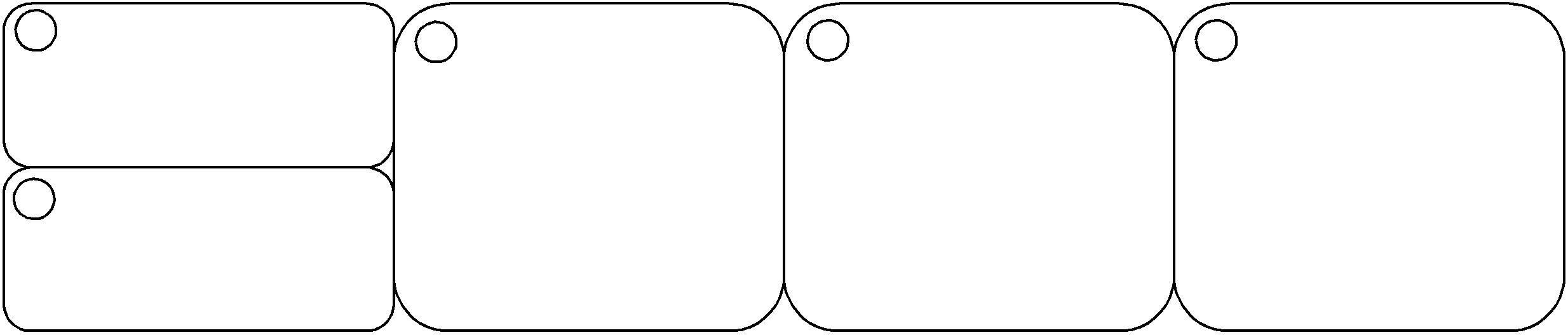 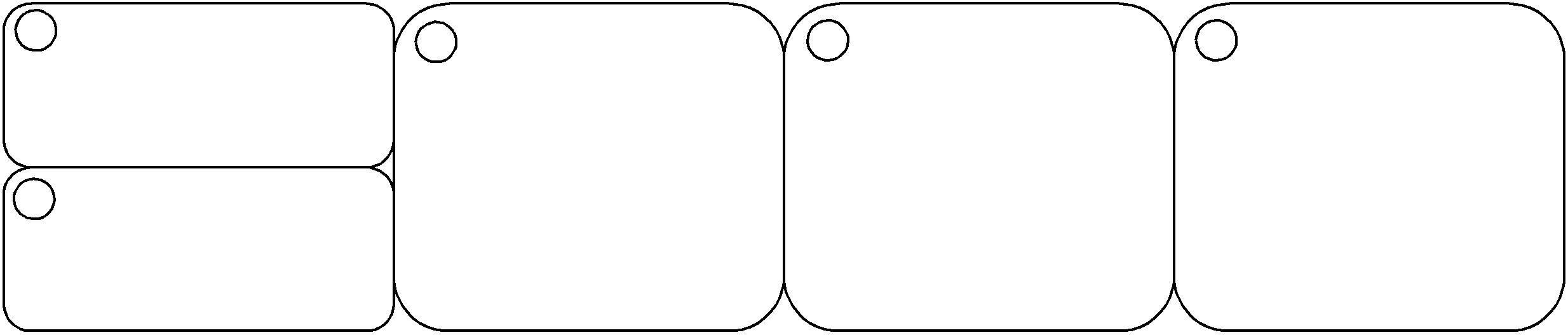 5    LINCing Picture2   Definition1    Term3   Reminding Word4    LINCing Story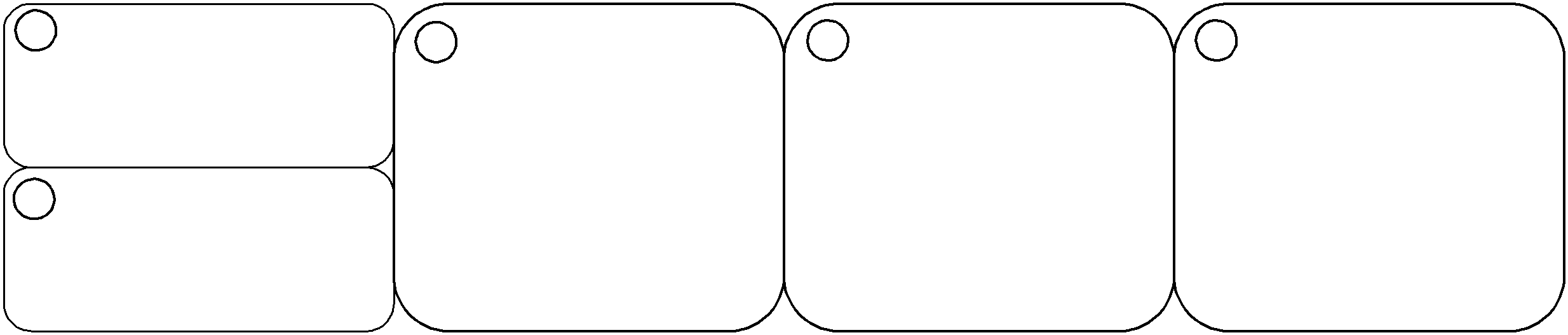 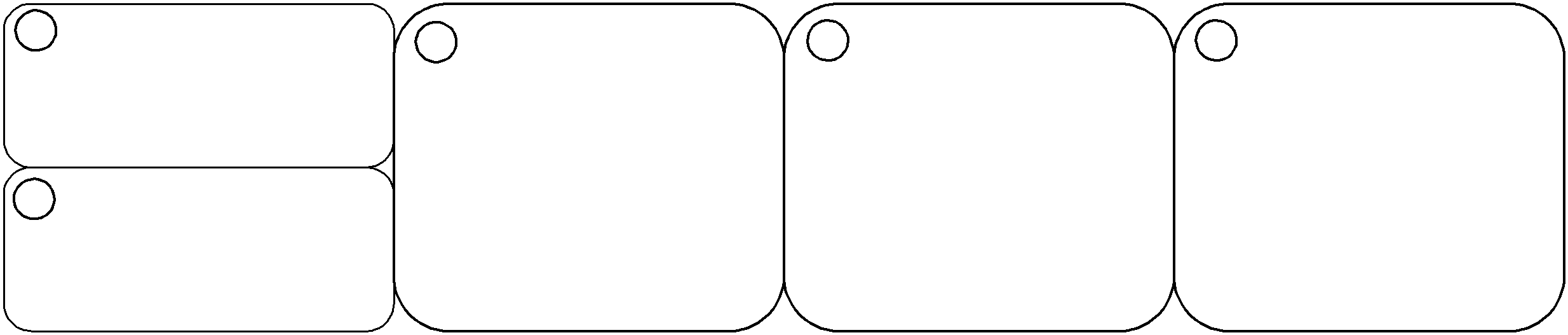 5    LINCing Picture2    Definition1    Term3   Reminding Word4    LINCing Story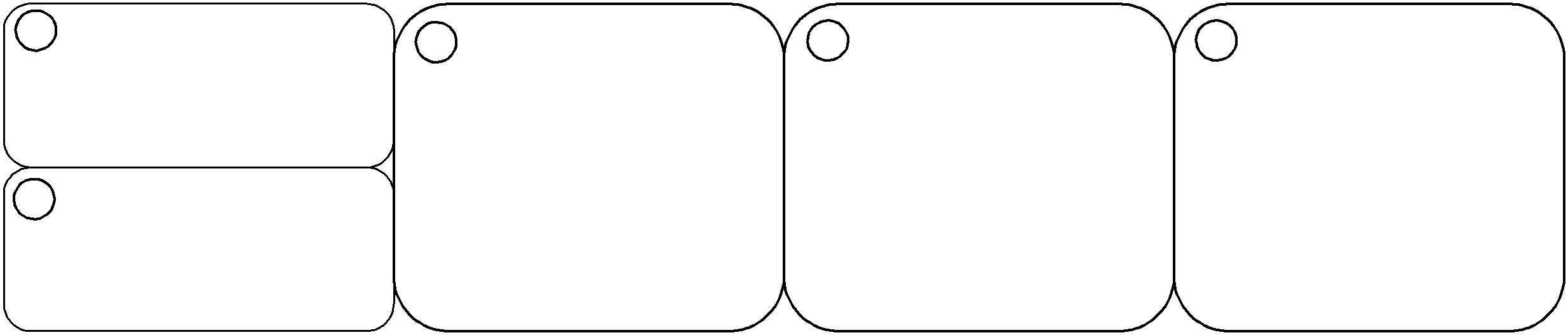 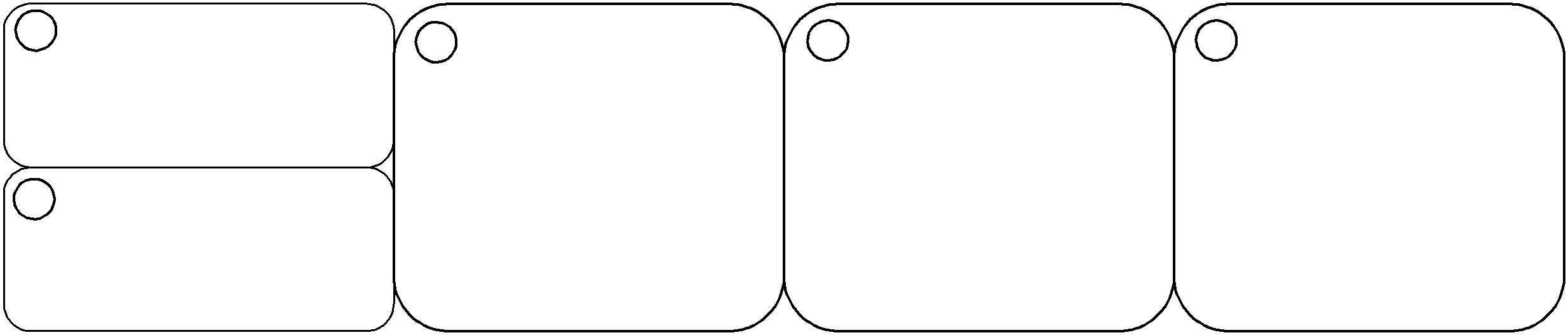 5    LINCing Picture2    Definition1    Term3   Reminding Word4    LINCing Story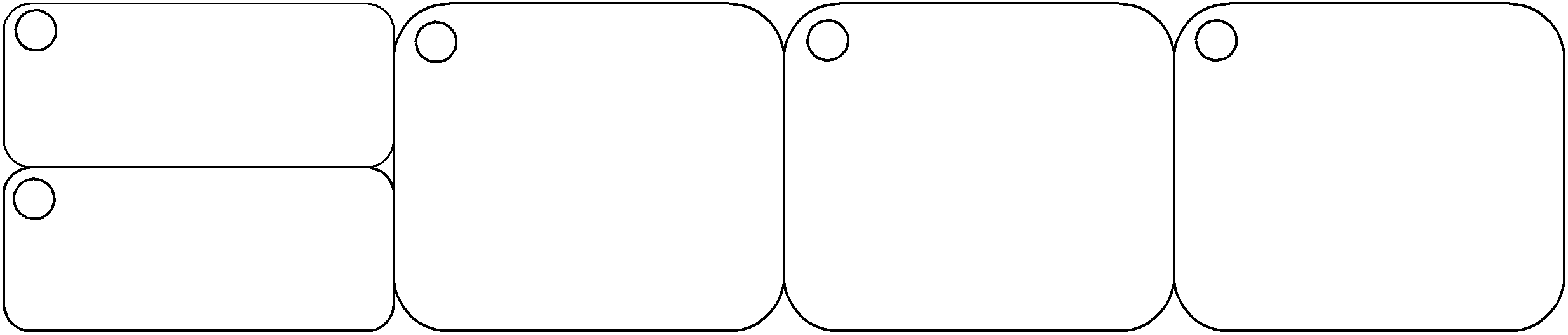 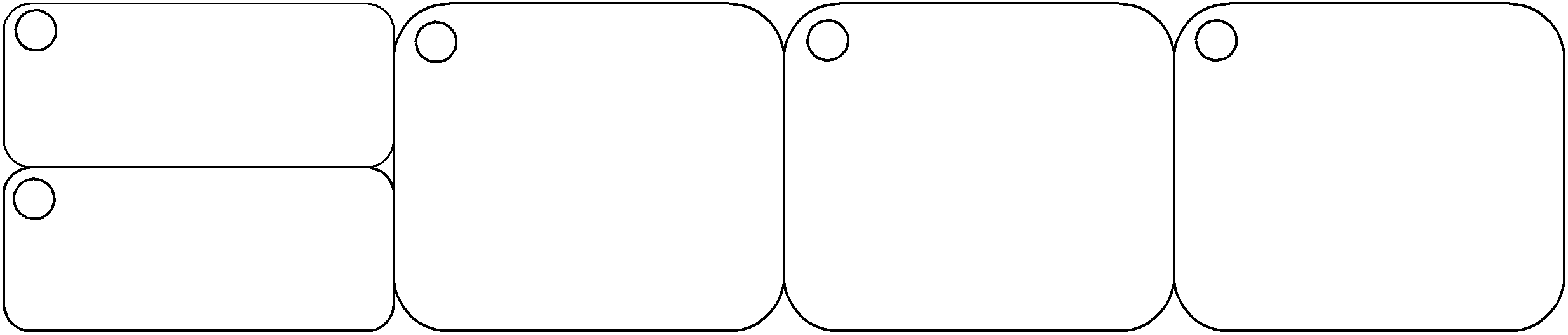 5    LINCing Picture2   DefinitionList the parts	 Identify a reminding word	Note a LINCing story	 Create a LINCing picture	 Self-test